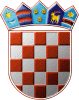 REPUBLIKA HRVATSKA	VARAŽDINSKA ŽUPANIJAOPĆINA VIDOVEC Općinsko vijećeKLASA: 012-01/20-01/01							URBROJ: 2186/10-01/1-20-02Vidovec, 04. rujna 2020.Temeljem članka 41. stavka 1. Zakona o predškolskom odgoju i obrazovanju (“Narodne novine” br. 10/97, 107/07, 94/13 i 98/19) te članka 31. Statuta Općine Vidovec (“Službeni vjesnik Varaždinske županije”, broj 04/18), Općinsko vijeće Općine Vidovec na svojoj 24. sjednici održanoj dana  04. rujna 2020. godine, donosiODLUKUo davanju prethodne suglasnostina Statut Dječjeg vrtića “Škrinjica”I.	Daje se prethodna suglasnost na Statut Dječjeg vrtića “Škrinjica”, u tekstu kojeg je utvrdilo Upravno vijeće Dječjeg vrtića “Škrinjica” na sjednici održanoj 02. rujna 2020. godine.II.	Ova Odluka objaviti će se u “Službenom vjesniku Varaždinske županije”.Općinsko vijeće Općine VidovecPREDSJEDNIK 									Zdravko Pizek